      info@support-nalog.ru                          +7(495)181-14-05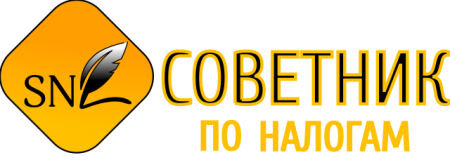 РЕГИСТРАЦИЯ  ЮРИДИЧЕСКОГО ЛИЦА – АНКЕТА1. Название организации1.1. На русском языке:Полное название:Сокращенное название:1.2. Название на иностранном языке (указывается по желанию):Полное название:Сокращенное2. Уставный капитал 2.1. Размер уставного капитала (минимум 10 000 руб.) Сумма уставного капитала составляет:4. Сведения об учредителях4. Ф.И.О. Генерального директора/Директора5. Виды деятельности (опишите, чем будете заниматься, а мы подберем по классификатору)6. Адрес местонахождения организации:(Индекс, город, улица, дом, корпус/строение, офис/квартира8. Система налогообложенияООО «                                                                                                       »ООО «                                                             »№Ф.И.О. (наименование и ОГРН, если юр.лицо)ИНН (если есть)Конт.телефон% в УК1234Контактный телефон:ИНН собственныйдомашнийкупить юр.адрес:срок договора аренды:срок договора аренды:6 мес.11 мес.ОСНО (НДС) Упрощенная 6 % (доходы)Упрощенная15% (доходы за вычетом расходов)